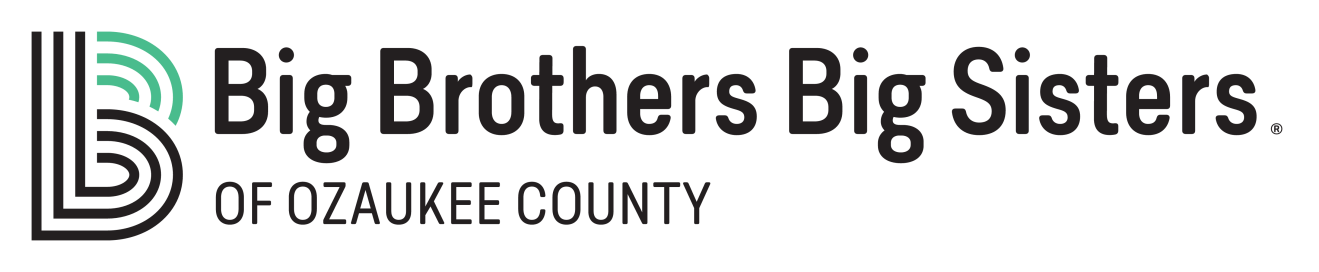 IRA CHARITABLE ROLLOVERThis is a strategy for individuals over 70 ½ who have a required minimum distribution from their IRA.Gift must be made directly from the IRA to an eligible charitable organization.Gifts to all charities combined may not exceed more than of $100,000 per taxpayer for the year.Gift counts as a portion of your Required Minimum Distribution but neither you nor the charity will pay taxes on the distribution.Gifts may not be made to a donor advised fund, supporting organization, or private foundation.The gift is not included in taxable income; thus, no charitable deduction is allowed.Gifts must be made from an IRA. Gifts from 401(k), 403(b), and 457 plans are prohibited. Ready to make your gift? To make a charitable IRA rollover transfer, contact your IRA administrator and instruct that individual to transfer funds to the charity, or multiple charities, you designate. 